CSUF College of Humanities & Social Sciences Inter-Club Council Meeting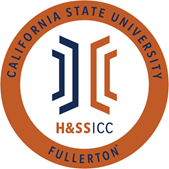 November 12th, 2021 11:00 A.M. ZoomMeeting called by: Julieta Zavala, Vice ChairMeeting called at 11:02amType of meeting: Regular Attendees: Council Representatives, Executive Officers, General Public Agenda Topics:Call to Order / Roll CallAAEEAbled AdvocatorsActive MindsAPSAKDASAASSACJSAGeography ClubHSA (Absent)LSALSPALSSAPAGSOCAPDSAPhi Alpha ThetaPhilosophy Club (Absent)Psi ChiRebound ScholarsSIRETACTESOLUNAApproval of MinutesAbled Advocators moves to approve the minutesAKD seconds to approve the minutesApproval of AgendaAAEE moves to approve the agendaAKD seconds to approve the agendaPublic Speakers  This is a time where members of the public may address the humanities and social sciences council on any item appearing on this agenda or matters impacting students. Samuel Betancourt – ASI Elections Spring 2022Budget8074 – Contracts, Fees and Rentals: $32,035.618077 – Travel: $17,700.00ReportsChair – Jazmin FloresVice Chair – Julieta ZavalaASI Travel Training Summary Linked in emailFood Quotes 8077 is not needed for 8074Different people can request for the same eventDirector of Administration – Leah YaginReminder for AbsencesDirector of Public Relations – Allison StacyNo meeting on Nov. 26thLast meeting on Dec. 10thSocial Justice Facilitator – Nico GonzalesAbsentAdvisor – Dr. Connie Moreno Yamashiro, Assistant DeanAbsentGraduate Assistant – VacantASI Liaisons – David Velasquez and Marcus ArnlineNo reportsHSS Week Committees April 4th-8thHSS Week ThemeReimagining Our Future and Shaping Our Mental HealthOld Business New BusinessSIRE moves to open line item aTESOL seconds to open line item aAction TESOL is requesting $490.80 from line item 8074. The funds will be used to provide gifts for the panelists and for opportunity drawings, 5 Seagate Portable 2TB External Hard Drive HDD, 1 COSORI Coffee Warmer & Mug Set Beverage Cup Warmer, Logitech MK570 Wireless Wave Keyboard and Mouse Combo, and a Microphone for Podcast. The event will take place via Zoom on November 18th from 5-6:30pm. Presentation | Discussion | QuestionVote: 21/21 Vote Yes. TESOL is approvedAAEE moves to open line item bAKD seconds to open line item bAction UNA is requesting $25 from line item 8074. The funds will be used to provide supplies and candy. UNA is hosting an event to uplift womxn identifying individual. This event will be on November 16, 2021 from 10-12p.m. Presentation | Discussion | QuestionVote: 21/21 Vote Yes! UNA is approvedNext Week’s AgendaPsi Chi for line item 8074PAGSOCA for line item 8074LSSA for line item 8074PDSA for line item 8074AnnouncementsPsi Chi fundraiser on Nov. 16th – induction ceremonyPanda Express in the TSUPAGSOCA speaker tonight for personal statementsLSPA panel for the Master’s programAdjournmentMeeting adjourned 11:58am 